Hillevåg barnehage  avdeling Bjørnene. MÅNEDSPLAN FOR Tema: Årstiden vinter – Samisk kultur og Karneval.UkeMandagTirsdagOnsdagTorsdagFredag5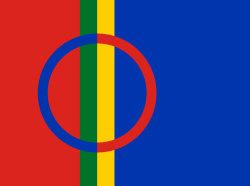 Samisk kultur og nasjonaldag Konsert 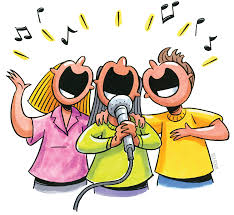 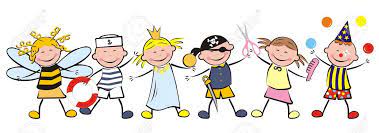 Karneval01.01Aldersinndelte grupper.Supergjeng for skolestarter02.02Temasamling om kjennetegn fra den samiske kulturen – musikkaktiviteter 605.02Turdag – Aktivitetsløype med tema «samisk kultur» Alle  barna trenger  egen sekk med sitteunderlag og drikkeflaske.06.02 Gratulerer med Samenes nasjonaldag. Vi skal på konsert i Bjergsted med UIS-studenter. Vi drar fra barnehagen kl.9.00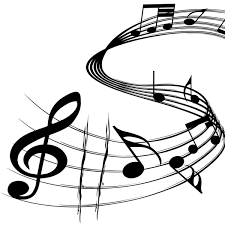  07.02Utedag etter frokost - Avdelingsmøter avvikles 08.02Aldersinndelte grupper Supergjeng for skolestartere 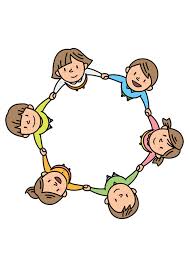 09.02Temasamling – Karneval og musikk.Formings-aktiviteter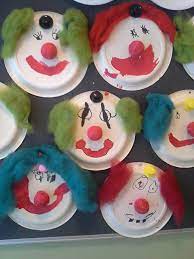 712.02 Bollemandag Hurra for Rene og Renata 4 år Turdag - alle barna trenger  egen sekk med sitteunderlag og drikkeflaske13.02Temasamling om karnevalFormingsaktiviteter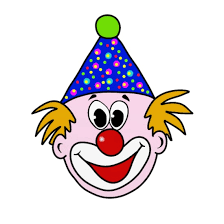 14.02 Utedag etter frokost.Avdelingsmøter avvikles.15.02 Aldersinndelte grupper.Supergjeng for skolestartere16.02Temasamling om karnevalFormings-aktiviteter 819.02Turdag - alle barna trenger egen sekk med sitteunderlag og drikkeflaske 20.02Den store dagen for åretsKARNEVAL – Det er lov å kle seg ut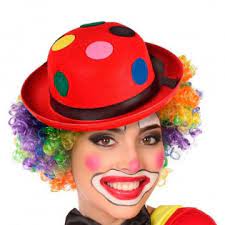 21.02 Utedag etter frokost.Avdelingsmøter avvikles.22.02 Aldersinndelte grupper.Supergjeng for skolestartere;1 gang på svømming Info kommer23.02Temasamling – Vinter i naturen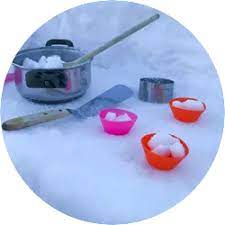 926.02Turdag - alle barna trenger egen sekk med sitteunderlag 27.02.Temasamling – Vinter i naturen – vi lager isskulpturer28.02Utedag etter frokost.Avdelingsmøter avvikles.29.02 Aldersinndelte grupper.Skolestartere har «vinterferie»